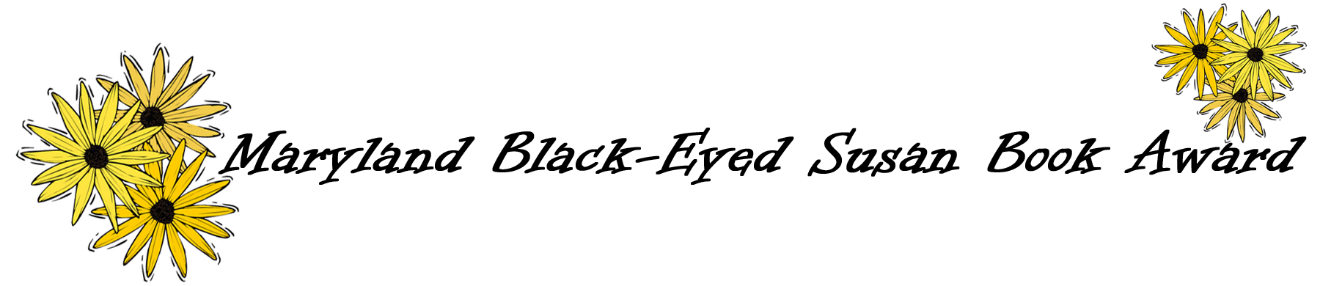 Picture Book Voting Tally2019-2020REMEMBER: EVERY STUDENT VOTE COUNTS!  	If using US Postal Service, tally must be postmarked no later than April 25, 2020.Please send to:Maryland Black-Eyed Susan Book Awardc/o Dedra Van Gelder2207 Garden Lane Bryans Road, MD 20616TitleGrades (Optional)TotalsDo Not Lick This Book: It’s Full of GermsCarmela Full of WishesThe Rabbit ListenedA House That Once WasWe Don’t Eat Our Classmates!I Walk with Vanessa: A Story About a Simple Act of KindnessDrawn TogetherGeraldineThe Brilliant Deep: Rebuilding the World’s Coral ReefsInky’s Amazing Escape: How a Very Smart Octopus Found His Way HomeGirl Running: Bobbi Gibb and the Boston MarathonAre You Scared, Darth Vader?A Place for PlutoBetween the Lines: How Ernie Barnes Went from the Football Field to the Art GalleryThe Day You BeginPerson Completing Form:Position:School:County:Address:Address:Phone:Phone:Email:Email: